附件一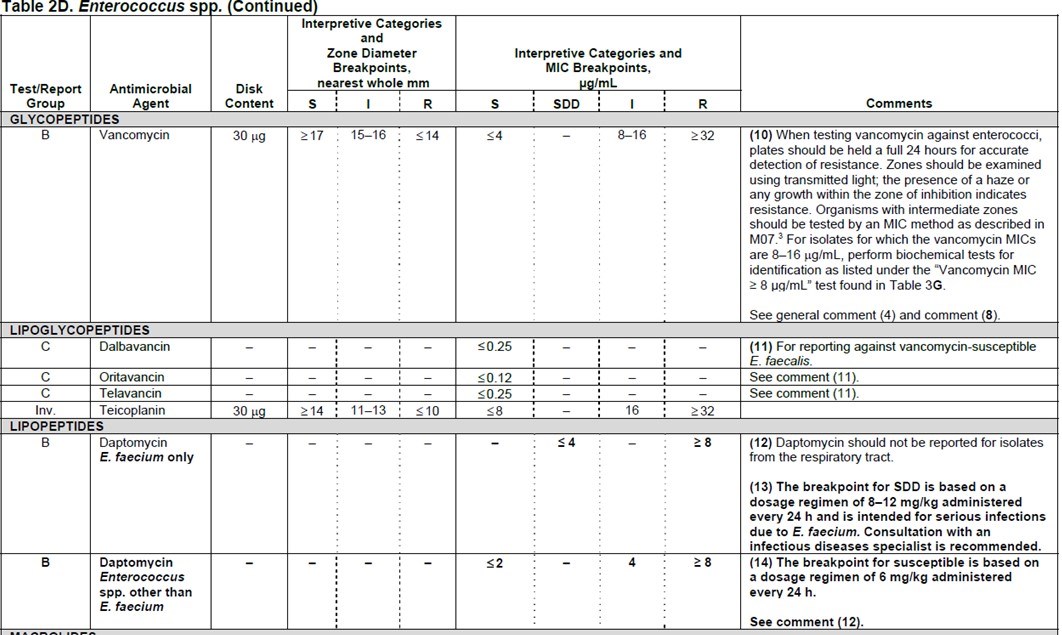 